Curwood FestivalCurwood Saga Writing Contest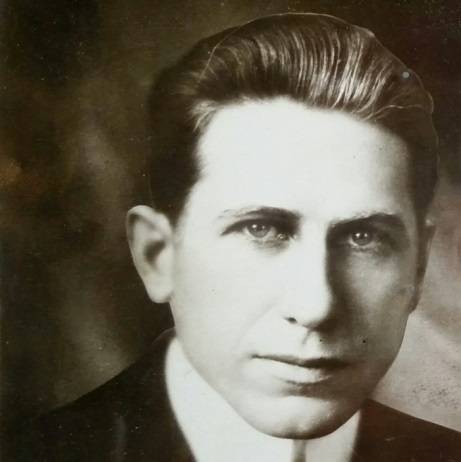 For public, parochial, and home schooled students in grades 4th – 12thStories should be written in the style of James Oliver Curwood who wrote about nature and man’s connection to the wilderness. There are three divisions:Elementary is for grades 4th & 5th and stories should be 2 -4 pages long Middle school which is 6th -8th grades and stories should be 4-8 pages long High School which is grades 9th – 12th and stories should be between 5-12 pages long.There will be a first and second prize awarded in each categoryAn entry form must accompany every entry and can be downloaded from the Curwood Festival website.You will be judged on grammar, spelling, punctuation, style, and originality.Stories may be dropped off at the Curwood Festival Office, Curwood Castle, & both the Owosso and Durand branches of the Shiawassee District Library                                                                                         Deadline is May 1st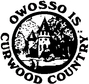                  Email denicegrace@msn.com for details                               Prizes vary from year to year                            Good luck!